Navnenyt						13. juli 2020Slog til, da ønskejobbet blev ledigt
Niels Holm Petersen - lagerforvalter i Bygma Ringe - kan nu fejre 25-års jubilæum den 1. august.Efter endt skolegang tog Niels en handelsuddannelse, der kvalificerede ham til en læreplads i trælastbranchen. Han blev elev i den lokale trælast i Ringe, hvor han var vokset op, og blev efterfølgende tilbudt fast ansættelse. Effektivisering og drive-in
I starten arbejdede Niels Holm Petersen på kontoret som sælger, og om sommeren var han gennem flere år ferieafløser for lagerforvalteren. Det job syntes Niels var endnu mere spændende, så da lagerforvalteren gik på efterløn, lagde Niels billet ind på jobbet, og fik sit ønske opfyldt.  ”I begyndelsen brugte jeg en del tid på kørselsplanlægning; vi havde selv både lastbil og varevogn, som kørte ud til kunderne på faste ugedage. I dag er det hele mere effektivt; vi har dag til dag udbringning, og kørslen er centraliseret fra en nærliggende større Bygma forretning. Der kom skred i meget, efter at Bygma-koncernen overtog forretningen, og både processer og bygninger er blevet opgraderet,” siger Niels videre. ”En af de største forandringer var nok da vi fik vores drive-in hal, som gør at kunderne kan køre direkte ind og få deres varer og komme hurtigt videre. Det sætter især vores professionelle håndværkskunder pris på”. Varieret job med kundekontakt 
Niels Holm Petersen betegner sit job som meget varieret. ”Jeg skal først og fremmest holde styr på hvad vi har på lageret og sørge for varebestilling. Det foregår elektronisk og er særdeles effektivt. Men jeg har også mange ekspeditioner, og kan rigtig godt lide kontakten med kunderne; jeg kender stort set alle. Med jobbet følger også ledelsen af de 8 mand på lageret. ”Vi har bl.a. en storkunde, som har medført ansættelse af et par ekstra medarbejdere til at pakke varer, så vi har travlt og det er jo dejligt”.Når Niels ser tilbage på de 25 år han nu har arbejdet i Bygma Ringe, fremhæver han det gode samspil med kollegerne. ”Men den bedste oplevelse var nu alligevel, da en kunde for nogle år siden gav mig en julegave, fordi han vidste, at jeg gik igennem en lidt tung periode. Det blev jeg rørt over”.  

Privat bor Niels Holm Petersen i Ringe sammen med sin hustru Maria, som han har mødt i Bygma. Parret bor kun et stenkast fra arbejdspladsen, som Maria dog har forladt, og Niels nyder at kunne cykle på arbejdet. Sammen har de 3 børn på 4, 5 og 7 år, og derudover har Niels en søn på 19.  
Kontakt: Jytte Wolff-Sneedorff, kommunikationsrådgiver, Bygma Gruppen, jws@bygma.dk, tlf: 88 51 19 37Om Bygma:
Bygma Gruppen beskæftiger ca. 2.400 ansatte fordelt på mere end 100 forretningsenheder i hele Norden. Koncernen er den største danskejede leverandør til byggeriet, med aktiviteter inden for salg og distribution af byggematerialer. Bygma Gruppen omsatte i 2019 for 8,4 mia. DKK. Billedtekst
Niels Holm Petersen har 25-års jubilæum i Bygma Ringe den 1. august 
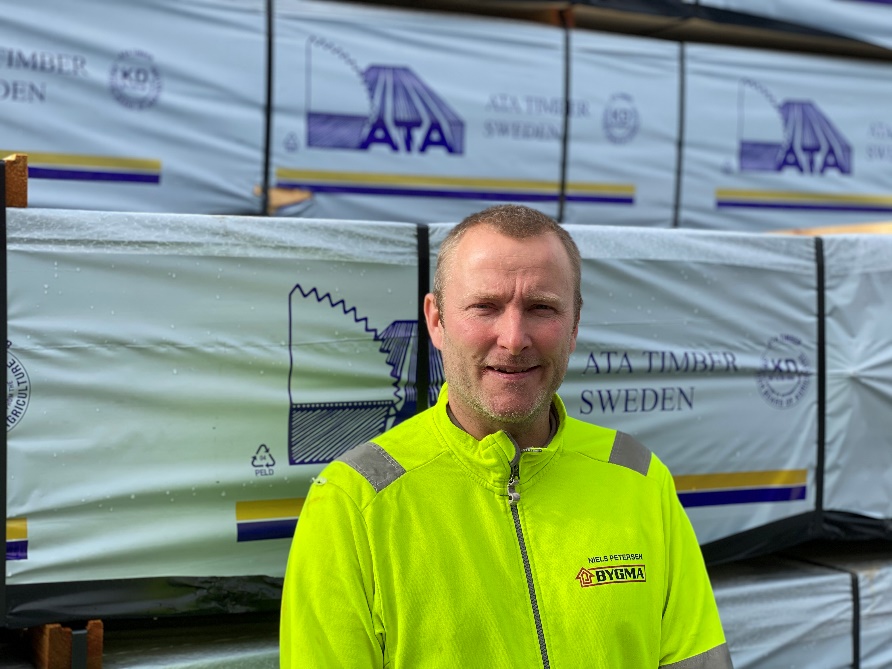 